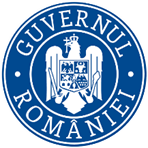 MINISTERUL FINANȚELOR	Nr. 391482/14.06.2024MINISTERUL FINANȚELORANUNȚĂ DECLANȘAREA PROCEDURII DE TRANSFER ÎN INTERESUL SERVICIULUI PENTRU UN POST AFERENT UNEI FUNCŢII PUBLICE DE EXECUŢIEANUNŢ din data de 14 iunie 2024privind declanșarea procedurii de transfer în interesul serviciului,pentru ocuparea unui post aferent unei funcţii publice de execuţie din cadrul Ministerului FinanțelorMinisterul Finanțelor, în temeiul prevederilor art. 502 alin. (1) lit. c) și art. 506 alin. (1) lit. a), alin. (2), (3), (5), (6), (8¹) și (9) din Ordonanța de urgență a Guvernului nr. 57/2019 privind Codul administrativ, cu modificările și completările ulterioare, anunță declanșarea procedurii de transfer în interesul serviciului, pentru ocuparea unui post aferent unei funcţii publice de execuţie vacante de manager public clasa I grad profesional superior la Centrul național pentru informații financiare, Serviciul managementul proiectelor – Compartimentul urmărire execuție contracte TIC, în conformitate cu procedura de sistem PS-33 „Modificarea prin transfer a raporturilor de serviciu/muncă ale angajaților, la nivelul aparatului propriu al Ministerului Finanțelor”.DOCUMENTE NECESARE ȘI DATĂ LIMITĂPersoanele interesate sunt invitate să depună la sediul Ministerului Finanțelor, prin registratură, în termen de 8 zile lucrătoare de la data afişării anunţului, următoarele documente:solicitarea accesului la procesul de selecție pentru transferul în interesul serviciului, conform modelului atașat;curriculum vitae, modelul comun europeancopia actului de identitate;copii ale diplomelor de studii, certificatelor şi altor documente care atestă efectuarea unor specializări şi perfecţionări, necesare în vederea verificării îndeplinirii condițiilor din fişa postului;copia carnetului de muncă şi a adeverinţei eliberate de angajator, după caz, pentru perioada lucrată, care să ateste vechimea în specialitatea studiilor solicitate pentru ocuparea funcţiei publice, precum și funcția publică în care este numit; adeverința medicală, care să ateste starea de sănătate corespunzătoare funcţiei publice solicitate; acordul privind prelucrarea datelor cu caracter personal, conform modelului atașat.Copiile de pe actele de mai sus, se prezintă în copii legalizate sau însoţite de documentele originale, care se certifică pentru conformitatea cu originalul de către secretarul comisiei.Procedura de selecție în cazul transferului în interesul serviciului cuprinde următoarele etape succesive:selecția persoanelor care îndeplinesc condițiile în vederea ocupării posturilor vacante prin transfer;proba interviu. Proba interviu va putea fi susținută doar de solicitanții declarați admiși la etapa selecției.TERMENUL LIMITĂ DE DEPUNERE A DOCUMENTELOR MENȚIONATE: 26 iunie 2024, ora 1700Ulterior verificării dosarului/dosarelor de înscriere la procedura de transfer şi afişării rezultatului selecției, va fi organizată proba interviu în data de 16 iulie 2024, ora 1100, la sediul Ministerului Finanțelor din str. Col. Poenaru Bordea 3-5, Sector 4 București. CONDIȚII pentru ocuparea, prin transfer în interesul serviciului, a funcției publice vacante de manager public clasa I grad profesional superior la Centrul național pentru informații financiare, Serviciul managementul proiectelor – Compartimentul urmărire execuție contracte TIC:studii universitare de licență absolvite cu diplomă de licenţă sau echivalentă;absolvent al unui dintre următoarele programe: programul de formare specializată în administrația publică, cu durata de 2 ani, organizat pentru obținerea statutului de manager public;programul de formare specializată în administrația publică, cu formare de un an, organizat pentru obținerea statului de manager public;programul Bursa specială ”Guvernul României”, organizat pentru formarea managerilor din sectorul public, cu condiția ca acesta să fie urmat de un program intensiv de formare specializată în administrația publică, în România, ca o completare a cursurilor prevăzute al art. 32 din Hotărârea Guvernului nr. 1516/2004 pentru aprobarea Normelor metodologice de aplicare a Legii nr. 157/2004 privind instituirea bursei speciale ”Guvernul României” pentru formarea managerilor din sectorul public, cu modificările și completările ulterioare.  minimum 7 ani vechime în specialitatea studiilor necesare exercitării funcției publice.Bibliografia pentru funcția publică de execuție vacantă de manager public clasa I grad profesional superior - ID 341308Informații suplimentare se pot obține la secretarul comisiei, dl. Nicolae Rogoz, expert clasa I grad profesional superior, telefon 021/2262181.Subsemnatul/a .........................., având funcția de .............................. în cadrul ......................................., solicit accesul la procesul de selecție pentru transferul în interesul serviciului la Ministerul Finanțelor, Direcția (generală)/Serviciul ....................... în funcția publică/contractuală de conducere/execuție de ....................................		Anexez următoarele documente:curriculum vitae, modelul comun european;copia actului de identitate;copii ale diplomelor de studii, certificatelor și a altor documente care atestă efectuarea unor specializări și perfecționări, necesare în vederea verificării îndeplinirii condițiilor din fișa postului;copia carnetului de muncă și a adeverinței eliberate de angajator, după caz, pentru perioada lucrată, care să ateste vechimea în specialitatea studiilor solicitate pentru ocuparea funcției, precum și funcția publică/contractuală în care este numit/angajat;adeverința medicală, care să ateste starea de sănătate corespunzătoare funcției/postului solicitat.             Semnătura,							                                                         Data        ..........................                                                                                                                                                                                       ................................ Acord privind prelucrarea datelor cu caracter personal		Subsemnatul/a ..........................................................., domiciliat/ă în ................................................................................, cu adresa de e-mail .................................................., sunt de acord ca datele mele cu caracter personal să fie prelucrate de Ministerul Finanțelor, în scopul derulării procedurii de transfer în interesul serviciului, pentru organizarea căreia a fost publicat anunțul din data de ..........................și pentru care am calitatea de aplicant, cu respectarea prevederilor Regulamentului (UE) 2016/679 privind protecția persoanelor fizice în ceea ce privește prelucrarea datelor cu caracter personal și privind libera circulație a acestor date.Nr. crtBibliografie – Serviciul managementul proiectelorTematică1OUG nr. 92/2008 privind Statutul funcționarului public denumit manager public, cu modificările și completarile ulterioare Condiții ocupare funcție manager public, programe de formare, cariera, atribuții generale, responsabilități,.2Legea nr.98/2016 privind achiziţiile publice, cu modificările și completările ulterioareObiect, scop, principiile care stau la baza atribuirii contractelor de achiziţie publică şi a organizării concursurilor de soluţii, termeni şi expresii consacrate in sectiunea definitii, domeniu de aplicare, modalităţi/proceduri de atribuire,  garantia de buna executie3Metodologii de proiecte standardizate aplicabile in domeniul specific ITExemple metodologii, definirea unei metodologii, decrierea faze și succesiunea acestora, obiective, livrabilele, activitatile si sarcinile specifice derularii, diagramele GANTT4OMF nr. 892/28.07.2021 privind Regulamentul de organizare și funcționare al Centrului Național pentru Informații Financiare cu modificările și completarile ulterioareStructura CNIF, direcții, atribuții principale pe fiecare direcție